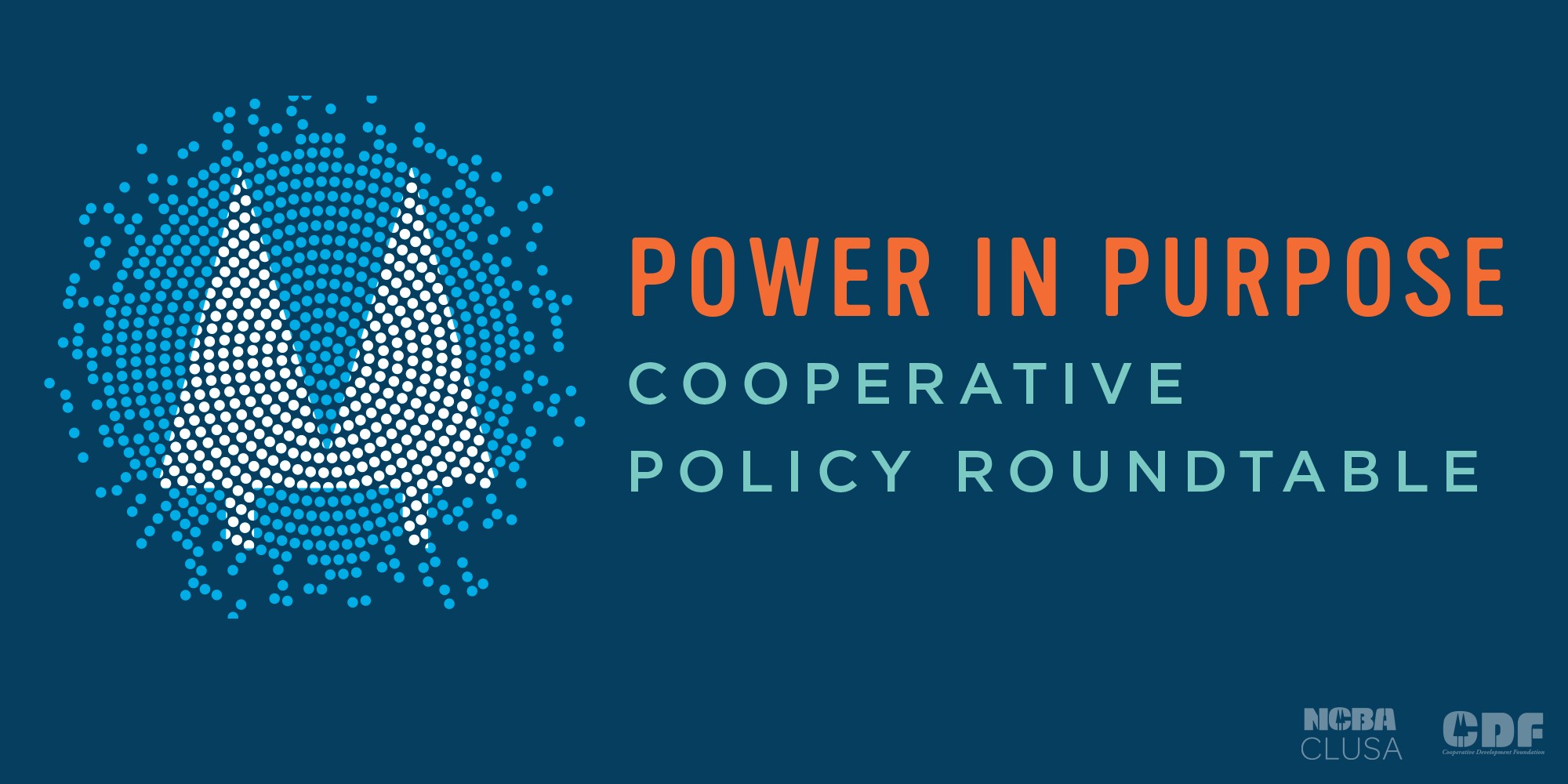 Schedule9:00 am9:15 am10:00 am10:20 am11:15 amNoon 1:00 pm1:30 pm2:00 pm2:45 pm3:00 pmRegistration & Breakfast9:00 am9:15 am10:00 am10:20 am11:15 amNoon 1:00 pm1:30 pm2:00 pm2:45 pm3:00 pmIntroduction, Remarks and State Presentations 
Current state of cooperatives in the local and regional economy.

Introduction:Leonard Smith, Executive Director, Native American Development Corporation  Remarks: Cheryl Ulmer, Field Representative for Senator Jon TesterDan Stusek, Field Representative for Senator Steve Daines
  State Presentations: Josh Kramer, General Manager, North Dakota Association of Rural Electric CooperativesJan Brown, Executive Director, Montana Cooperative Development CenterSue Taylor, Development Director, Native American Development CorporationLori Capouch, Rural Development Director, Rural Electric and Telecommunications Development Center9:00 am9:15 am10:00 am10:20 am11:15 amNoon 1:00 pm1:30 pm2:00 pm2:45 pm3:00 pmLarge Group Overview9:00 am9:15 am10:00 am10:20 am11:15 amNoon 1:00 pm1:30 pm2:00 pm2:45 pm3:00 pmSmall Group ActivityPolicies to build cooperatives and contribute to healthy, equitable and sustainable communities.9:00 am9:15 am10:00 am10:20 am11:15 amNoon 1:00 pm1:30 pm2:00 pm2:45 pm3:00 pmLarge Group Debrief 9:00 am9:15 am10:00 am10:20 am11:15 amNoon 1:00 pm1:30 pm2:00 pm2:45 pm3:00 pmLunch9:00 am9:15 am10:00 am10:20 am11:15 amNoon 1:00 pm1:30 pm2:00 pm2:45 pm3:00 pmLarge Group DiscussionStrategies and tactics to move cooperatives forward.9:00 am9:15 am10:00 am10:20 am11:15 amNoon 1:00 pm1:30 pm2:00 pm2:45 pm3:00 pmSmall Group DiscussionPartners and structures to build cooperatives that contribute to healthy, equitable and sustainable communities.9:00 am9:15 am10:00 am10:20 am11:15 amNoon 1:00 pm1:30 pm2:00 pm2:45 pm3:00 pmLarge Group Debrief9:00 am9:15 am10:00 am10:20 am11:15 amNoon 1:00 pm1:30 pm2:00 pm2:45 pm3:00 pmConcluding Remarks9:00 am9:15 am10:00 am10:20 am11:15 amNoon 1:00 pm1:30 pm2:00 pm2:45 pm3:00 pmAdjourn